Développer une aisance avec la multiplication et la divisionDévelopper une aisance avec la multiplication et la divisionDévelopper une aisance avec la multiplication et la divisionModéliser avec du matériel concret et compter par unités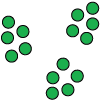 Utiliser le dénombrement par bonds de l’avant et à rebours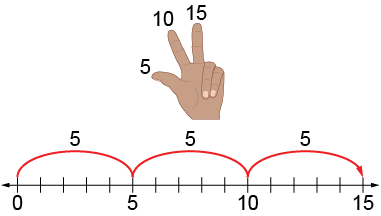 Travailler avec les nombres avec aisance (p. ex., utiliser l’addition ou la soustraction répétée, des faits familiers, la propriété de la commutativité)« 5 + 5 + 5 = 15

Je sais que 2 x 5 = 10, et un groupe de 5 de plus donnent 15, donc 3 × 5 = 15.

Je sais que 5 × 3 = 15, donc 3 × 5 also donne aussi 15. »Observations et documentationObservations et documentationObservations et documentationDévelopper une aisance avec la multiplication et la division (suite)Développer une aisance avec la multiplication et la division (suite)Développer une aisance avec la multiplication et la division (suite)Travailler avec des faits non familiers à l’aide de la propriété de la distributivité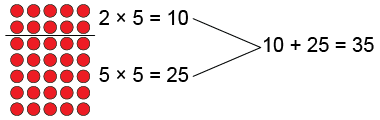 « 7 × 5 = 35 »Appliquer le raisonnement multiplicative pour comparer des quantités (résoudre des problèmes de rapport)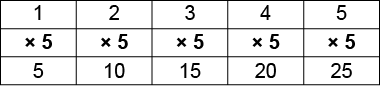 « Pour chaque main, il y a 5 doigts. Le rapport entre les mains et les doigts est de 1 : 5. Cela indique que je multiplie par 5. Pour 2 mains, il y a donc 2 x 5, soit 10 doigts. »Multiplier et diviser avec aisance« Je sais que 7 x 5 = 35. »Observations et documentationObservations et documentationObservations et documentationMultiplier des nombres à 1 chiffreMultiplier des nombres à 1 chiffreMultiplier des nombres à 1 chiffreMultiplier des nombres à 1 chiffreRegrouper des objets et les compter par unités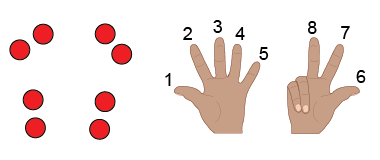 Regrouper des objets et les compter par bonds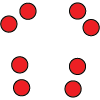 « 2, 4, 6, 8 »Utiliser l’addition répétée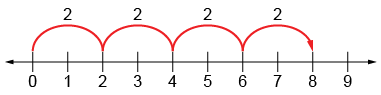 « 2 + 2 + 2 + 2 = 8. »Modéliser en pensant à la multiplication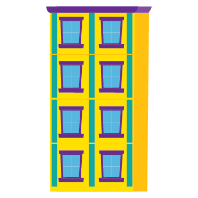 « 4 rangées de 2 font 8. »Observations et documentationObservations et documentationObservations et documentationObservations et documentationComprendre la relation entre les opérations« Je peux penser à  2 + 2 + 2 + 2 = 8 comme étant 4 groupes de 2. »Utiliser le symbole de multiplication « 4 × 2 = 8 »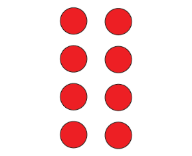 Multiplier avec aisance (p. ex., utiliser les propriétés de la multiplication)« 4 × 2 = 8
   2 × 4 = 8 »Créer et résoudre des problèmes comprenant des groupes égaux4 × 2 = 8« Il y a 4 bicyclettes dans la remise. Combien de roues y a-t-il en tout ? » Observations et documentationObservations et documentationObservations et documentationObservations et documentation